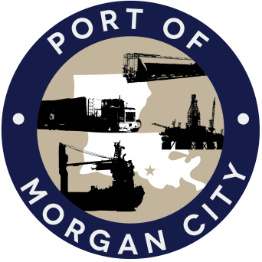 AGENDAMORGAN CITY HARBOR AND TERMINAL DISTRICTRegular Meeting of September 13, 2021 – 5:00 p.m. – 7327 Highway 182Call to Order Roll Call, Invocation and Pledge of Allegiance3.	Minutes – approval of Regular Meeting of August 9, 2021	4.	Finance Report A.	Presentation and discussion of financial reports for August 2021 – Deborah Garber B.	Invoices5.	Guest(s)/Public Comment	A.	Corps of Engineers, New Orleans District 	B.	United States Coast Guard6.	Raymond “Mac” Wade - Executive Director’s ReportA.	Consultant – Michael Knobloch, Knobloch Professional Services, LLCB.	Consultant – Charles Brittingham, Cassidy & AssociatesC.	Consultant - O’Neil Malbrough, GIS EngineeringD.	Consultant – Eric Matte, T. Baker SmithE.	Cindy Cutrera, Manager of Economic Development7.	Gerard Bourgeois - Legal Report   8.	New BusinessA.	Discussion and any action on declaring a state of emergency due to Hurricane Ida B.	Discussion and any action on Louisiana Compliance Questionnaire9.	Old Business A.	Discussion and any action on leasing, improvements, maintenance and repairs to facility(ies), including Coast Guard lease(s) and Youngswood Yard rehabilitation project  B. 	Discussion and any action regarding the U.S. Department of Homeland Security grant program, including request for proposals, bids, purchases, maintenance for equipment, TAACS software and NOAA ports system(s) C. 	Discussion and any action on Atchafalaya River Channel including dredging and sediment management, equipment purchases, reports, survey services, consulting services, economic study(ies), landowner agreements; right of entry for U.S. Army Corps of Engineers and cooperative agreement(s)  D.	Discussion and any action on Port Construction and Development Priority Program project requests, agreement, engineering, advertising and related purchases of property adjacent to the District’s Dock 10. 	Executive Session. Discussion and any action regarding Youngswood yard failure litigation 11.	Adjournment			In accordance with the Americans with Disabilities Act, if you need special assistance, please contact Tori Henry at 985-384-0850, describing the assistance that is necessary. 